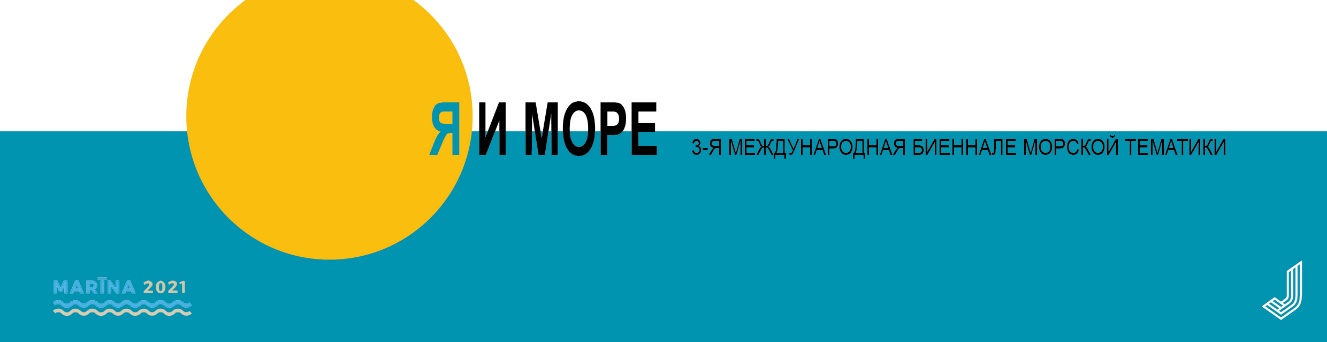 ПОЛОЖЕНИЕ о выставке-конкурсе живописи 3-й Международной биеннале морской тематики “Marīna 2021”Тема биеннале MARĪNA 2021 Я и море определяет личные отношения каждого из нас с морем. С давних времен могущество, сила стихии и загадочный подводный мир были неиссякаемым источником мифов для народов, проживавших близ моря. И в латвийских мифах Бог и Черт создали мир, используя морской ил. Каким бы ни было происхождение мифов, они свидетельствуют о тесном взаимодействии людей с морем. Как наука, так и искусство сегодня стремятся найти ответы на вопросы: какие у каждого из нас отношения с природой, морем, бережны ли они и направлены на будущее? Союз Я и море имеет древнее прошлое. Есть ли у него еще и бескрайнее и прекрасное будущее?Организаторы: Юрмальский городской музей и Юрмальское общество истории и искусства в сотрудничестве с Юрмальской городской думойМесто выставки, контакты: Юрмальский городской музей, ул. Тиргоню, 29, Юрмала, LV-2015, эл. почта marina@jurmala.lv Время выставки: 9 июля — 29 августа 2021 года. Открытие выставки состоится 9июля в 16:00 часов. Участники выставки:  индивидуальные лица – художники, студенты художественных учебных заведенийТехника работ, число и размер: участник может представить не более 3 двумерных работ. Длинная сторона картины – не более 150 см. Представленные произведения созданы в течение последних двух лет и отвечают тематике выставки.Условия конкурса:Оценка работ для выставки производится в два этапа. На первом этапе оцениваются заявки на представляемые работы (фотоснимки картин), из которых жюри отбирает работы на выставку. На втором этапе производится оценка работ на выставке и присуждение наград. Подача заявок на конкурс и оценка работ:Заявки подаются до 5 апреля 2021 года:бланк заявки доступна здесь,фотоснимки работ (разрешение 300 DPI, название файла – имя_фамилия_название работы),неформальная фотография  автора,регистрационный сбор 20 EUR (счет отправляется претенденту после получения заявки).Ответ об участии в выставке высылается до 13 апреля 2021 года. Утвержденный список участников доступен на сайте здесь. Если работы не включены в экспозицию, регистрационный сбор не возвращается.  Отобранные на выставку работы автор должен подать до 10 мая 2021 года в Юрмальский городской музей по адресу: ул. Тиргоню, 29, Юрмала,  LV-2015. При отправлении по почте (отправление оплачивает автор) работы должны быть получены в музее до 10 мая 2021 года.Оценка и награды:заявки претендентов и работы на выставке оценивает профессиональное жюри; оценка производится в двух категориях:1.  профессиональные художники; главный приз – 1000 EUR (после уплаты налогов); 2. студенты художественных учебных заведений; приз – 500 EUR (после уплаты налогов) и возможность устроить персональную выставку в Юрмальском городском музее; присуждаются награды других организаций/частных лиц по инициативе устроителей;обладатели призов объявляются на открытии выставки 9 июля 2021 года;каждый участник выставки получает каталог выставки. Возврат работ после закрытия выставки:выставка демонтируется 30 и 31 августа 2021 года;авторы могут получить работы в течение двух недель после демонтажа выставки в Юрмальском городском музее в Юрмале, на ул. Тиргоню, 29;зарубежным художникам работы могут быть высланы по почте на указанный автором адрес (автор обеспечивает оплату почтового отправления).Права организаторов:подавая заявку, художник соглашается на использование фотографий работы/работ в публикациях, связанных с деятельностью Юрмальского городского музея.